Bandung, 16 Januari 2017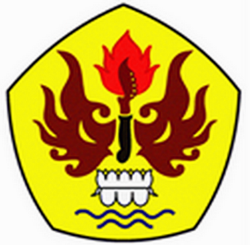 LEMBAGA PENELITIAN UNIVERSITAS PASUNDANGedung A Rektorat Lantai 3 Universitas Pasundan, Jl. Dr. Setiabudhi No. 193 Telp. (022) 2021440, 2021436 Pes. 110 Fax. (022) 2009267 Bandung 40153Website : http://lemlit.unpas.ac.id Email : lemlitunpas@yahoo.co.id NomorLampiranPerihal:::008/lemlit-unpas/C/I/2017-Penerimaan Calon Reviewer InternalPerguruan TinggiKepada Yth.:Dekan FakultasDi lingkungan Universitas Pasundan BandungAssalamu’alaikum Wr. Wb.Sehubungan dengan adanya usulan baru tahun anggaran 2017, maka  dengan ini lembaga penelitian bermaksud untuk menerima calon reviewer internal. Dengan Kriteria Reviewer Internal Perguruan Tinggi :mempunyai tanggung jawab, berintegritas, mematuhi kode etik reviewer, sanggup meIaksanakan  tugas-tugas sebagai reviewer penelitian ; berpendidikan Doktor ; mempunyai jabatan fungsional serendah-rendahnya Lektor ; berpengalaman dalam bidang penelitían, sedikitnya pernah 2 kali sebagai ketua peneliti pada penelitian kompetitif nasional dan atau pernah mendapatkan penelitian berskala internasional ; berpengalaman dalam publikasi iImiah pada jurnal internasional dan atau  nasional terakreditasj sebagai “First author” atau“coarresponding author” ; berpengalaman sebagai pemakalah dalam seminar ilmiah internasional dan atau seminar iImiah nasional ; berpengalaman sebagai mitra bestari dan jurnal iImiah internasional dan atau jurnal ilmiah nasional dan atau sebagai pengelola jurnal ilmiah dapat merupakan suatu nilai tambah;Berkenaan dengan hal tersebut, kami mohon kepada Bapak/Ibu untuk segera mendaftarkan Calon reviewer Internal di Fakultas masing-masing Atas Perhatian dan kerjasamanya kami ucapkan terima kasih.Wassalamu’alaikum Wr. Wb.Ketua Lembaga,Dr. Hj. Erni Rusyani, SE., MMNIP. 196202031991032000Tembusan kepada Yth. Rektor Universitas Pasundan (sebagai laporan);Para Wakil Rektor Universitas Pasundan (untuk diketahui);Para Dekan di lingkungan Universitas Pasundan (untuk diketahui);Para Kapuslit di lingkungan Universitas Pasundan (untuk diketahui);Pertinggal.Tembusan kepada Yth. Rektor Universitas Pasundan (sebagai laporan);Para Wakil Rektor Universitas Pasundan (untuk diketahui);Para Dekan di lingkungan Universitas Pasundan (untuk diketahui);Para Kapuslit di lingkungan Universitas Pasundan (untuk diketahui);Pertinggal.Tembusan kepada Yth. Rektor Universitas Pasundan (sebagai laporan);Para Wakil Rektor Universitas Pasundan (untuk diketahui);Para Dekan di lingkungan Universitas Pasundan (untuk diketahui);Para Kapuslit di lingkungan Universitas Pasundan (untuk diketahui);Pertinggal.